HƯỚNG DẪN CÀI ĐẶT VÀ CẤU HÌNH KÝ SỐCài đặt phần mềm nhận token chữ ký sốTài file cài tại địa chỉ:http://portal.ca.gov.vn/KnowledgeSharing/Pages/TaiPhanMem.aspx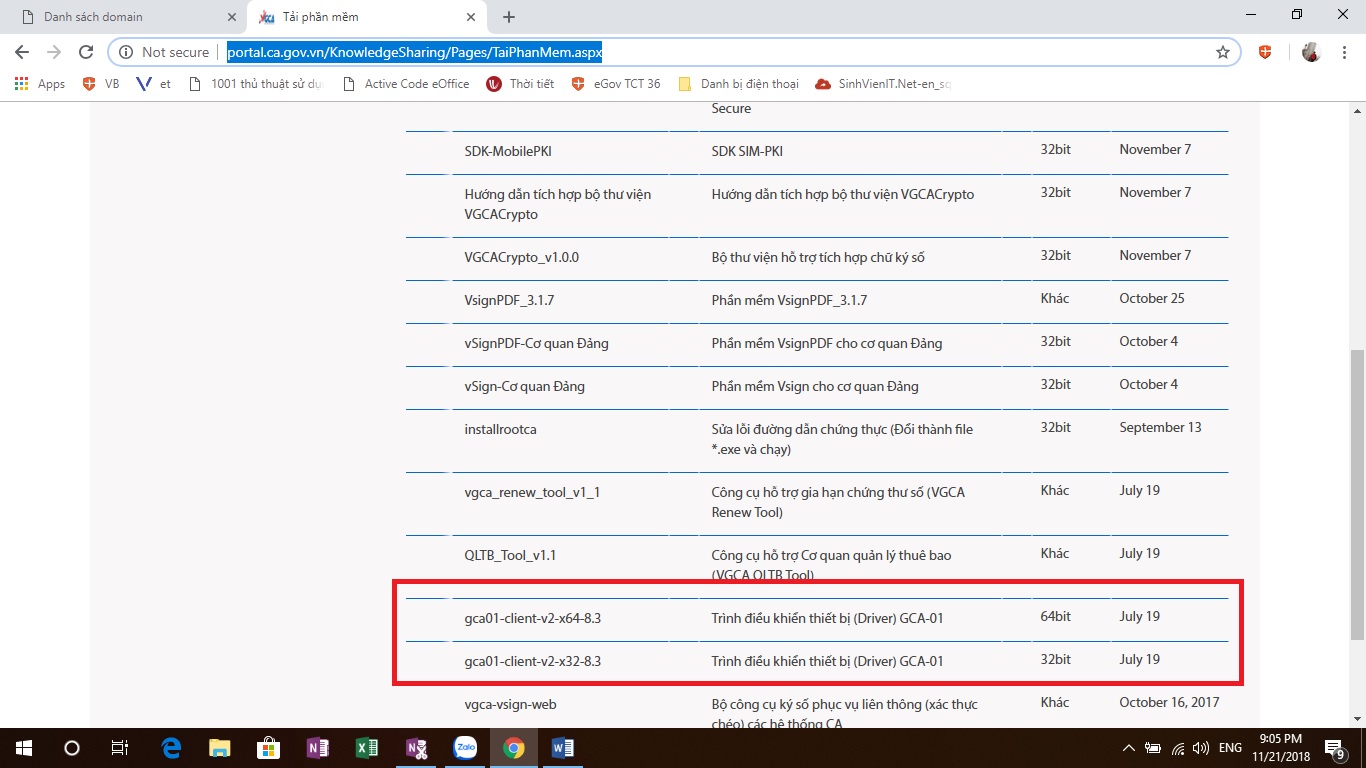 Lựa chọn bộ cài tương ứng với win 32bit (x32) hoặc 64bit (x64)Cấu hình ký sốCấu hình ký số Lãnh đạoĐăng nhập tài khoản => Vào thiết lập => Cấu hình chữ ký => Thêm mới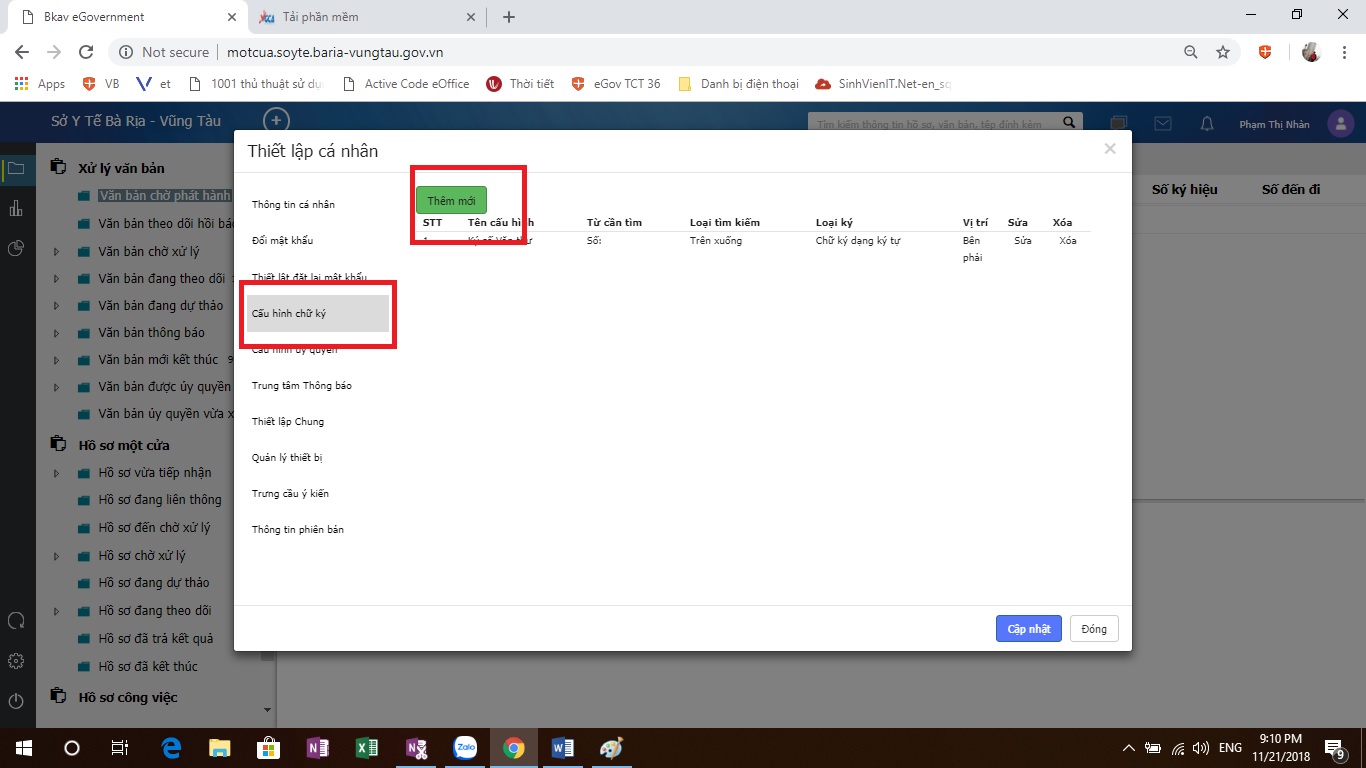 Điền thông tin cấu hình CKSLưu ý cụm từ cần tìm để cấu hình tương ứng chức vụ người ký (GIÁM ĐỐC, TRƯỞNG PHÒNG….)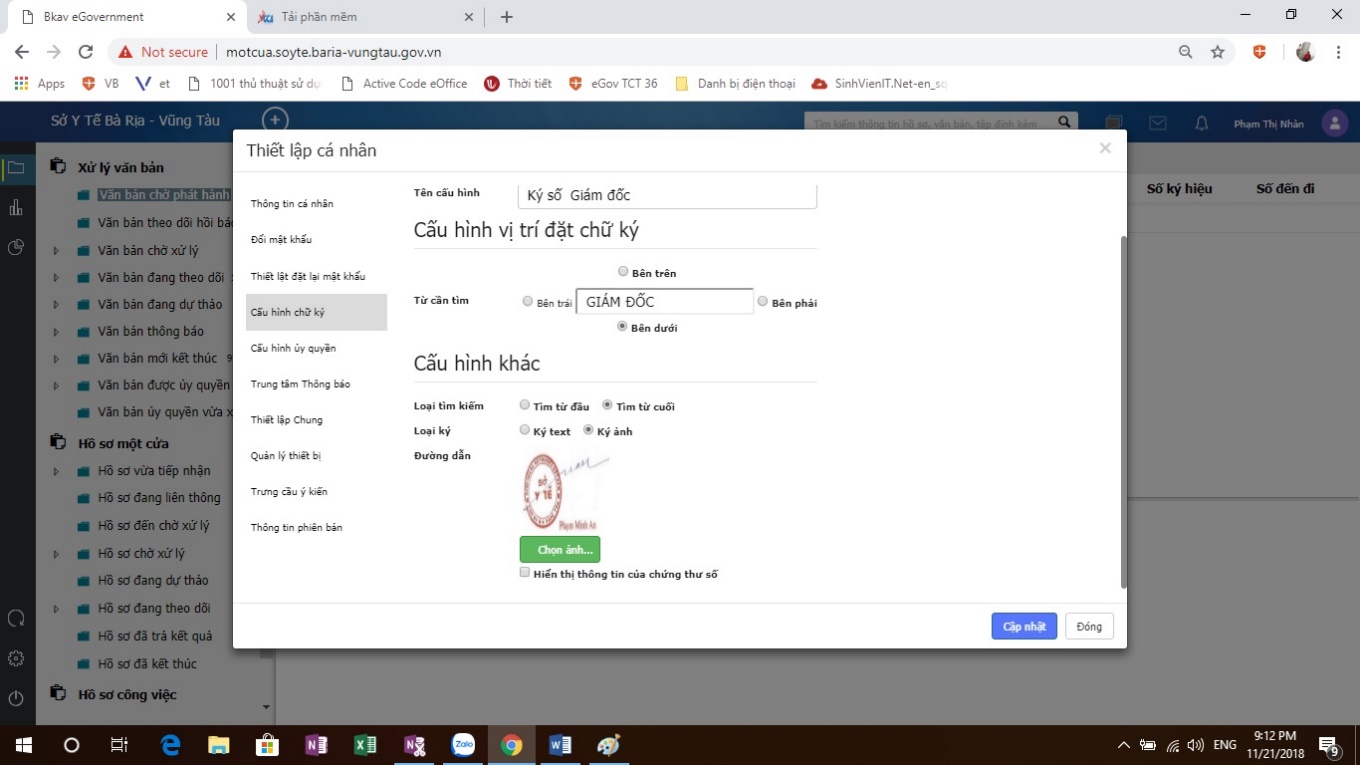 Thực hiện Scan ảnh ký mẫu và chỉnh sửa độ lớn ảnh vừa đủ (Có file ảnh ký số mẫu để tham khảo)Ký số Văn thưCấu hình như trong ảnh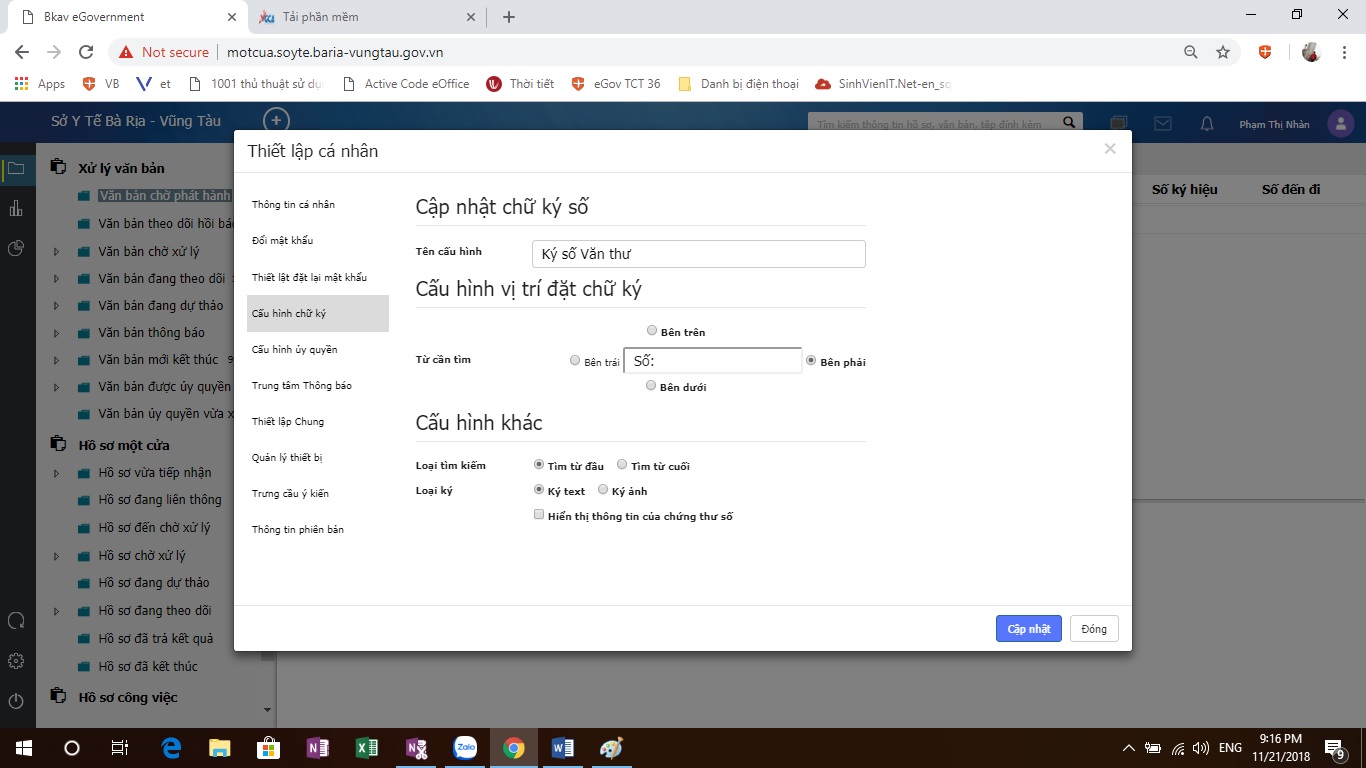 